Употребление поддельного алкоголя является угрозой жизни и здоровью!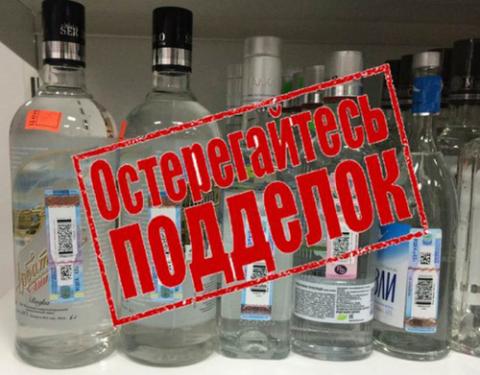 В последнее время резко увеличиваются объемы продаж алкогольной продукции. Этим пользуются недобросовестные граждане и активно вбрасывают на рынок поддельную алкогольную продукцию.Чтобы обезопасить себя необходимо проявлять бдительность и внимательность при покупке алкоголя.Главная защита от отравления - покупка напитков в проверенных местах! Лучше отдавать предпочтение продукции, имеющей все необходимые документы. Покупать алкоголь можно только в стационарных торговых точках, то есть магазинах, имеющих лицензию на розничную продажу алкогольной продукции. Копия лицензии должна располагаться на видном месте в «Уголке потребителя». При продаже напитка вместе с бутылкой вам обязательно должны выдать чек. Любая торговля спиртным с рук или через интернет-магазин является незаконной и опасной для Вашего здоровья.Чем опасен поддельный алкоголь? Вам могут продать в фирменной бутылке метанол — метиловый, или древесный спирт. Еще его называют техническим, это страшный яд, и именно от него люди умирают или становятся инвалидами. Как и в случае с обычным (этиловым) спиртом, попав в кровоток, метиловый спирт проходит через печень, где, как и его более безопасный для жизни собрат, подвергается окислению ферментом под названием алкогольдегидрогеназа (АДГ). Если бы не эта химическая реакция, никакой опасности технический спирт бы не нес: сам по себе он не обладает высокой токсичностью. Поэтому первое, что чувствует человек, выпивший такой алкоголь - обычные симптомы опьянения. Однако под воздействием АДГ метанол превращается в формальдегид и муравьиную кислоту. Эти продукты крайне вредны для здоровья: они повреждают центральную нервную систему, в частности — сетчатку глаза и зрительный нерв, приводя к слепоте и тяжелому отравлению с отказом почек и других внутренних органов. Как отличить обычный спирт от технического? В некоторых случаях определить «паленый» алкоголь можно только после того, как бутылка открыта.  Как отличить алкогольный суррогат? Метиловый спирт по внешнему виду и запаху, к сожалению, никак не отличается от обычного этилового.Если  по каким-то причинам у вас возникло подозрение, что алкоголь поддельный - попробуйте проверить его в домашних условиях: - если поджечь крепкий напиток на основе этилового спирта, то он должен гореть синим пламенем, в то время как горящий метанол имеет зеленый цвет; - если напиток прозрачный — бросьте в бутылку маленький кусочек сырого картофеля: в техническом спирте он приобретет розовый оттенок, а в водке останется белым; - если накалить на огне медную проволоку и опустить ее в жидкость, то метанол выдаст себя неприятным резким запахом формальдегида, этанол при тесте не пахнет вовсе. Разумеется, самым разумным будет отказаться от дегустации в любом сомнительном случае, даже если ваши химические эксперименты не выявили ничего подозрительного.Как отличить поддельный алкоголь по бутылке, или этикетке? Как правило, легальные производители разливают алкогольную продукцию в потребительскую тару, имеющую особенные отличительные признаки (оригинальные рифления, тиснения и т.д.). Этикетка и контрэтикетка должны быть наклеены ровно без перекосов. Следует обратить внимание на цену. Не приобретать слишком дешевый алкоголь. Необходимо тщательно проверять обозначение ёмкости, название бренда алкоголя. Отличительными признаками подделки являются отсутствие информации о литраже на дне бутылок, диаметре дна, не заводской способ нанесения и низкое качество печати оформления, наличие опечаток в маркировке крышек. Информация на марке и этикетке бутылки должны совпадать. Там должны быть название алкогольной продукции, вид алкогольной продукции, ёмкость тары, крепость, наименование предприятия - изготовителя и его местонахождениеКак проверить, что алкоголь не поддельный через интернет? С 2016 года в России заработала автоматизированная система госконтроля за продажей алкоголя, которая по специальному коду будет отслеживать каждую произведенную, ввезенную в страну и проданную потребителям бутылку. Она называется ЕГАИС - Единая государственная автоматизированная информационная система учета объема производства и оборота алкогольной продукции. Каждый покупатель может самостоятельно проверить, кто произвел бутылку, купленную им в магазине, серию и номер марки, а также полные реквизиты розничного продавца. При покупке бутылки спиртного покупателю обязаны выдать чек с так называемым QR-кодом. Этот код можно отсканировать через мобильное приложение на телефоне, умеющее работать с QR-кодами. Для телефонов на базе Android открываем Play Market. В поиске ищем любое приложение, умеющее работать с QR-кодами. Например, QR Code Reader. Для телефонов на базе IOS, соответственно, ищем в AppStore (например, QR Reader). Устанавливаем и открываем приложение. Теперь сканируем наш чек и открываем ссылку, которую он выдал. Мы увидим, где был выдан этот чек. Далее мы можем увидеть серии и номера марок купленной алкогольной продукции, и кто производитель. Таким образом, мобильное приложение поможет потребителям убедиться, что купленная алкогольная продукция является легальной.Как понять, что отравился поддельным алкоголем? Коварство метаноловой интоксикации заключается в том, что ее первые симптомы слишком похожи на последствия обычного пьянства: человек может жаловаться на головокружение, тошноту, сильную слабость. Однако в течение нескольких часов развиваются и другие тревожные признаки. Это могут быть: - сильные боли во всем теле; - ухудшение зрения, при котором картинка перед глазами может плыть и появляются неясные пляшущие пятна; - замедление сердцебиения и дыхания; - коматозное состояние, при котором пьяный человек и не реагирует на внешние раздражители и не просыпается. Такие симптомы - признак большой беды. При подозрении на отравление метанолом ни в коем случае нельзя ждать, когда «отпустит». При первых признаках отравления алкоголем нужно безотлагательно вызывать медиков! И даже во время ожидания не пытаться заниматься самолечением или самодеятельно оказывать первую помощь. Самолечение может быть опасно. Как показывает практика, случаи отравлений некачественной алкогольной продукцией всегда тяжелые, а это значит, больного в кратчайшие сроки требуется доставить в стационар.И помните - употребляя подозрительные напитки, вы рискуете не только своей жизнью (быстрая смерть не требует особого мужества), а долгими годами слепоты и беспомощности, которые станут горем не только для вас лично, но и для близких вам людей. Будьте благоразумны и здоровы!В случае обнаружения контрафактной продукции следует обратиться в отдел МВД России по Изобильненскому ГО,  звонить по телефону «02».